    Bottle Stall 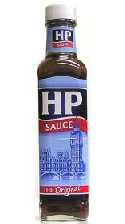 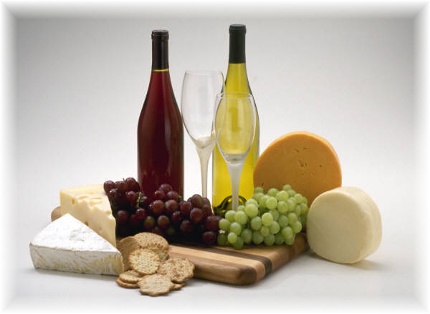 Hello everyone. We are hoping to run a bottle stall on our Fun/Open Day at Halloween (details to be provided) Below is some of the examples of items that have been donated in previous times:Hygiene/MakeupWD 40/ trade products Kitchen Products AlcoholMakeup productsCooking products such as HP Sauce 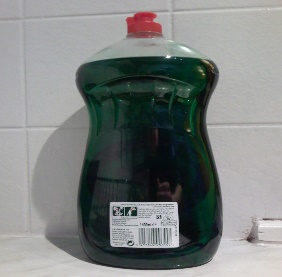 Please have a hunt around the house. Something you might not want might be someone else’s treasure!!!